小学家长教育资源套功课考试我有计：如何支援子女在家学习？与子女制定时间表工作纸目的 : 与子女制定有效的时间表，协助子女更有效率地完成工作。活动时间：约5分钟内容指示：你会如何与子女一起，协助他们分配时间呢? 按子女的作息习惯及兴趣，并参考以下常见活动，在下方表格填上时间、活动及完成工作后的小奖励。常见活动：《__________________ 的时间表》初小子女：家长可先替子女设计时间表，再向子女讲解及商量如何分配时间。高小子女：家长可与子女共同制订时间表，待取得共识后才开始实行。第一阶段：由家长按子女的兴趣制定小奖励，先盖上贴纸，待子女完成工作后揭
                   晓。第二阶段：让子女自行制定「合理的」奖励，过程中家长可与子女分享「合理」
                   的定义。自理活动学习活动娱乐活动睡觉洗澡起床刷牙吃早餐吃午餐吃下午茶吃晚餐换衣服做家务(洗衣服 / 晾折衣服 / 扫地 / 抹桌椅 / 洗碗 / 洗菜 / 烹调食物)上学做功课阅读时间温习时间收拾书包自选时间(如：看书 / 看电视 /玩手机 / 画画 / 做手工 / 看剧集 / 听音乐 / 唱歌 / 跳舞 / 做运动)亲子时间(如：谈天 / 说故事 / 玩游戏)外出活动(接送弟妹放学 / 补习班 / 兴趣班 / 逛街 / 看电影 / 去公园)时间活动完成后小奖励*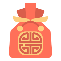 小锦囊：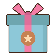 小奖励* (建议)：